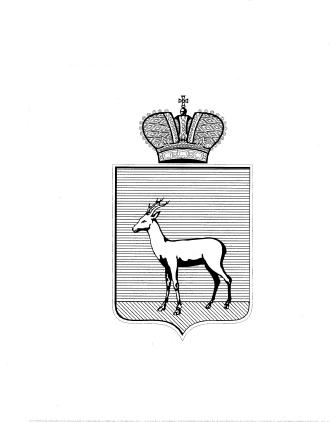 О внесении изменений в приложение №2 к постановлению Администрации Железнодорожного внутригородского района  городского округа Самара от 24.08.2018 №159 «О проведении общественного голосования по выбору общественных инициатив                   в рамках конкурса «Твой конструктор двора»В целях уточнения персонального состава счетных комиссий на территории Железнодорожного внутригородского района городского округа Самара постановляю:1.Внести в приложение №2 к постановлению Администрации Железнодорожного внутригородского района  городского округа Самара  от 24.08.2018 №159 «О проведении общественного голосования по выбору общественных инициатив в рамках конкурса «Твой конструктор двора» следующие изменения:1.1.Исключить из персонального состава счетной комиссии ТСУ №11 на территории Железнодорожного внутригородского района городского округа Самара (далее – комиссия):     - председателя комиссии Гнедкова Сергея Николаевича;     - секретаря комиссии Гнедкова Александра Сергеевича;    - члена комиссии Гнедкову Яну Николаевну.  1.2.Включить в персональный состав комиссии ТСУ №11:    - Маркову Наталию Николаевну, назначив ее секретарем комиссии;    - Зиганшину Рамилю Мидхатовну, назначив ее членом комиссии;    - Седову Надежду Александровну, назначив ее членом комиссии.1.3.Члена ТСУ №11 Борисову Любовь Анатольевну назначить председателем ТСУ №11.    2.Настоящее постановление вступает в силу со дня подписания.    3.Информационно – аналитическому отделу Администрации Железнодорожного внутригородского района городского округа Самара обеспечить размещение настоящего постановления на официальном сайте Администрации Железнодорожного внутригородского района городского округа Самара.   4.Контроль за исполнением настоящего постановления возложить        на заместителя Главы Администрации Железнодорожного внутригородского района городского округа Самара Е.Б. Чернегу.Е.Б.Чернега339 01 07Глава Администрации Железнодорожного внутригородского районагородского округа СамараВ.В. Тюнин